УПРАВЛЕНИЕ ФЕДЕРАЛЬНОЙ  СЛУЖБЫ ГОСУДАРСТВЕННОЙ  РЕГИСТРАЦИИ, КАДАСТРА И КАРТОГРАФИИ (РОСРЕЕСТР)  ПО ЧЕЛЯБИНСКОЙ ОБЛАСТИ							454048г.Челябинск, ул.Елькина, 85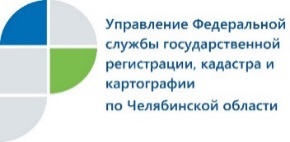 Известить о продаже своей доли на недвижимость собственник может через сайт РосреестраУправление Федеральной службы государственной регистрации, кадастра и картографии по Челябинской области информирует южноуральцев о новой функции «Личного кабинета» на сайте Росреестра.Информируя южноуральцево возможностях и преимуществах получения электронных услуг через ведомственный портал, специалистыУправления Росреестра по Челябинской области уже рассказывали о таком популярном сервисе как «Личный кабинет». Через кабинетнасайте Росреестраможно подать заявление и документы на регистрацию прав, кадастровый учет, а также на кадастровый учет и регистрацию прав в рамках единой процедуры. Только в немвыдается ключ доступа, посредством которого можно в самое короткое время получить сведения Единого государственного реестра недвижимости (ЕГРН). Кроме того, здесь правообладатель может подать заявление на исправлениетехнической ошибки в сведениях  об объекте недвижимости или   заявление о внесении в ЕГРН записи о невозможности проведения любых действий с его недвижимостью без его личного участия.В настоящее время у «Личногокабинета» на сайте Росреестра появилась новая функция. Она заинтересует тех заявителей, которые, являясь участниками долевой собственности на недвижимое имущество, решили продать свою долю. В этом случае в соответствии с Гражданским кодексом Российской Федерациипродавец доли должен направить всем остальным участникам долевой собственности в письменной форме извещение освоем намерении. В то же время Федеральным законом 218-ФЗ «О государственной регистрации недвижимости» предусматривается возможность уведомления участников долевой собственности на объект недвижимости (за исключением жилых помещений) посредством размещения соответствующего извещения на сайте Росреестра в случае, когда число участников более 20. Теперь сделать этопродавец доли может, заполнив специальную форму в «Личном кабинете».За публикацию извещенияна сайте Росреестра плата не взимается.Участникам долевой собственности на объект недвижимости, у которых активирован «Личный кабинет», в течение трех дней с даты размещения одним из собственников извещения о продаже долибудет направлено уведомление о его публикации. Сделка по продаже доли в праве собственности на объект недвижимости подлежит нотариальному удостоверению. Если продавецизвещал через сайт Росреестра, то при обращении к нотариусу подтверждать это не потребуется, поскольку нотариус проверит данную информацию в специальном разделе сайта, в котором опубликованное извещение доступно для просмотра в течение трех месяцев.Важно помнить:Для авторизации в «Личном кабинете» Росреестра используется подтвержденная учетная запись пользователя на едином портале государственных услуг Российской Федерацииwww.gosuslugi.ru. Пресс-служба Управления Росреестрапо Челябинской области			тел. 8 (351) 237-27-10  									E-m: pressafrs74@chel.surnet.ru